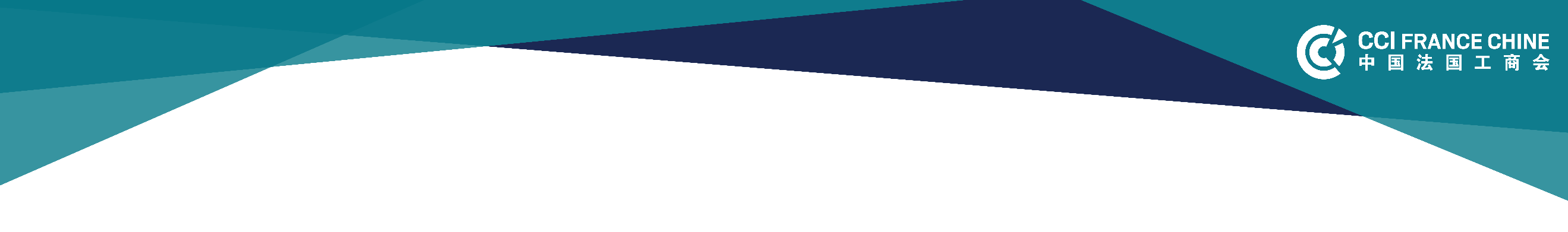 Commercial Assistant Location: ShanghaiStarting date: ASAPAbout the Company: Our client is a French company in the production of meat in the livestock industry, but also provides technical services, consulting services, and the company is currently expanding its business and growing rapidly.我们的客户是一家法国独资公司，是主营畜牧业设备批发及售后服务，鲜肉，饲料添加剂，清洁剂等批发，提供技术服务，咨询服务的公司，公司目前正在扩大业务，飞速发展。Mission: 熟悉部门的产品和销售流程，关注市场动态，参加展会、研讨会等市场推广活动；相关文书资料的准备、编写与翻译；Support on the daily calendar of top management team and travel management跟踪订单执行进度，与其它部门协作完成交接货Responsible for preparing contracts, tracking the progress of order execution, and collaborating with other departments to complete the delivery of goods;协助销售团队做好产品销售 工作 ，例如产品物流 ，市场营销活动Assistant sales team in the sales of the products, e.g. products logistics, marketing activities;同法国相关同事对接，完成进口订单合同、文件的准备，并同国内客户进行沟通Working with the colleagues in France to complete the import order contract and the preparation of documents, and communicate with domestic customers完成领导交代的其他工作Complete other tasks assigned by leadershipRequirements: 对贸易行业有兴趣，执行力强interested in trade industry, strong execution ability,本科以上学历，法语或相关专业Bachelor degree or above, majoring in French ot related fields法语流利Fluent French英语流利Fluent English良好的沟通协调能力, 具有团队合作精神及荣誉感，诚实，细心Good communication and coordination skills; Have a sense of teamwork and honor, honest, careful  APPLICATION ：  Please send your resume to: bj-hr@ccifc.org 有意者请将简历投递至邮箱：bj-hr@ccifc.org